Канцеларија за сарадњу са цивилним друштвом Владе Републике Србије у сарадњи са Министарством просвете, науке и технолошког развоја упућујеЈ А В Н И  П О З И Ворганизацијама цивилног друштва за предлагање кандидата за чланство у Савету за Национални оквир квалификација Републике СрбијеI О САВЕТУ ЗА НАЦИОНИЛАНИ ОКВИР КВАЛИФИКАЦИЈА  Законом о Националном оквиру квалификација Републике Србије („Службени гласник РС“, бр. 27/2018) (у даљем тексту: Закон о НОКС) успостављен је Национални оквир квалификација Републике Србије (у даљем тексту: НОКС) као систем за уређивање квалификација, утврђени су његова сврха, циљеви и принципи, као и врсте, нивои и начини стицања квалификација, описана су знања, вештине, способности и ставови нивоа квалификација, утврђена тела и организације надлежне за примену и развој НОКС, обезбеђивање квалитета у његовој примени и повезивање са Европским оквиром квалификација.Закон о НОКС предвиђа оснивање Савета за Национални оквир квалификација Републике Србије (у даљем тексту: Савет) као саветодавног тела Владе које даје препоруке о процесу планирања и развоја људског потенцијала у складу са јавним политикама у области целоживотног учења, запошљавања, каријерног вођења и саветовања.Чланом 13. Закона о НОКС утврђене су надлежности Савета тако да оне обухватају:предлагање стандарда квалификација за све нивое НОКС;предлагање Влади оснивања секторског већа за одређени сектор рада, односно делатности;давање препорука о процесу планирања и развоја људских потенцијала у складу са стратешким документима Републике Србије;давање препорука о побољшањима у повезивању образовања и потреба тржишта рада;давање мишљења министру надлежном за образовање о препорукама секторских већа око уписне политике у средње школе и на високошколске установе;праћење рада секторских већа и давање препорука за унапређивање рада на основу редовних извештаја о раду секторских већа;давање мишљења на стандарде за самовредновање и спољашњу проверу квалитета ЈПОА;обављање и других послова у складу са Законом.Савет има 25 чланова које именује Влада, и то:шест чланова на предлог: министарства надлежног за образовање, министарства надлежног за рад и запошљавање, министарства надлежног за привреду, министарства надлежног за омладину, министарства надлежног за државну управу и локалну самоуправу и министарства надлежног за здравље;три члана на предлог: покрајинског секретаријата надлежног за образовање, покрајинског секретаријата надлежног за високо образовање и покрајинског секретаријата надлежног за рад и запошљавање;једног члана на предлог Националне службе за запошљавање;два члана на предлог Привредне коморе Србије;пет чланова представника високошколских установа, и то три на предлог Конференције универзитета и два на предлог Конференције академија струковних студија и високих школа (у даљем тексту: Конференција академија и високих школа);два члана представника стручних школа на предлог заједница стручних школа;једног члана представника гимназија на предлог заједнице гимназија;два члана на предлог репрезентативних синдиката, који су чланови Социјално-економског савета Републике Србије;два члана на предлог репрезентативних удружења послодаваца, који је члан Социјално-економског савета Републике Србије;једног члана представника организација цивилног друштва, на предлог органа надлежног за координацију с организацијама цивилног друштва.Мандат чланова Савета траје четири године, а Саветом председава члан који је представник министарства надлежног за образовање.Влада разрешава члана Савета пре истека мандата, и то:на лични захтев;ако не испуњава дужности члана Савета или својим поступцима повреди углед те дужности, на предлог организације на чији је предлог именован.Циљ овог јавног позива је да се кроз јаван и транспарентан процес изврши избор 1 (једног) представника организација цивилног друштва који ће бити предложен Влади на именовање за чланство у Савету.  За учешће у раду Савета и долазак и одлазак са састанака није предвиђена новчана надокнада. II ОБЛАСТ ЈАВНОГ ПОЗИВАЈавни позив намењен је организацијама цивилног друштва које делују у некој од следећих области:образовна политика Републике Србије;реформа образовног система у Републици Србији;каријерно вођење и саветовање;неформално образовање.III КРИТЕРИЈУМИ1. Kритеријуми за организације цивилног друштва које предлажу кандидате за чланство у СаветуОргaнизaциjе цивилнoг друштвa које предлажу кандидате морају испуњавати следеће критеријуме:да су уписaне у рeгистaр нajмaњe 5 (пет) година прe oбjaвљивaњa oвoг jaвнoг пoзивa;да актом о оснивању или статутом имају утврђене циљеве у некој од области наведених у тачки II (ОБЛАСТ ЈАВНОГ ПОЗИВА);ПРЕДНОСТ имају организације цивилног друштва које:поседују искуство у раду радних група и других радних и саветодавних тела које формирају органи државне управе, у последњих 5 (пет) година.2. Kритеријуми за кандидате за чланство у СаветуКандидат којег предлаже организација цивилног друштва мора испуњавати следеће критеријуме:да је држављанин Републике Србије;да је члан или ангажован у организацији цивилног друштва која га предлаже;да поседује пројектно искуство и експертизу у областима наведеним у тачки II (ОБЛАСТ ЈАВНОГ ПОЗИВА), у последњих 5 (пет) година;ПРЕДНОСТ има кандидат који:поседује искуство у раду радних група и других радних и саветодавних тела које формирају органи државне управе, у последњих 5 (пет) година.IV ДОКУМЕНТАЦИЈА КОЈА СЕ ДОСТАВЉА1. Докази које достављају организације цивилног друштва које предлажу кандидате:изјава којом организација цивилног друштва предлаже кандидата;кoпиjа рeшeњa o упису у рeгистaр у складу са Законом; кoпиjа акта о оснивању, односно Статута; уколико постоји пожељно је доставити доказ о искуству у раду радних група и других радних и саветодавних тела које формирају органи државне управе, у последњих 5 (пет) година (списак радних тела са приложеним копијама решења/одлука о именовању, потврдама надлежног органа/организације, записницима са састанака и сл.);2. Докази који се достављају за кандидате за чланство у Савету:биографија кандидата (CV);мотивационо писмо у којем се истиче на који начин кандидат може допринети раду Савета;доказ да је кандидат држављанин Републике Србије (копија уверења о држављанству Републике Србије, копија/очитана лична карта, копија пасоша и сл.); доказ да је кандидат члан или да је ангажовани у организацији цивилног друштва која га предлаже (потврда, фотокопија чланске карте или други доказ);листa пројеката у чијој је реализацији кандидат учествовао, односно листа публикација, стручних и научних радова чији је кандидат аутор или коаутор у областима наведеним у тачки II (ОБЛАСТ ЈАВНОГ ПОЗИВА), у последњих 5 (пет) година (Анекс 1 – Образац о учешћу кандидата на пројектима; Анекс 2 – Образац о објављеним публикацијама, стручним и научним радовима кандидата);уколико постоји пожељно је доставити доказ о искуству кандидата у раду радних група и других радних и саветодавних тела које формирају органи државне управе, у последњих 5 (пет) година (списак радних тела са приложеним копијама решења/одлука о именовању, потврдама надлежног органа/организације, записницима са састанака и сл.);* НАПОМЕНА:Свака организација цивилног друштва може предложити највише једног кандидата.IV РОК И НАЧИН ПОДНОШЕЊА ПРИЈАВЕРoк зa пoднoшeњe пријава траје од 2. до 13. јула 2018. године.Заинтересоване организације цивилног друштва дужна су да своје пријаве доставе искључиво поштом, у затвореној коверти на адресу:Канцеларија за сарадњу са цивилним друштвом Владе Републике СрбијеПалата Србија, Булевар Михајла Пупина број 2, источни улаз;11070 Нови Београдсa нaпoмeнoм:  „Кандидатура за чланство у Савету за Национални оквир квалификација Републике Србије“.- „ЗА ЈАВНИ ПОЗИВ, НЕ ОТВАРАТИ“ –V ПОСТУПАК ИЗБОРАЗа потребе припреме и спровођења поступка избора, као и самог Јавног позива, формирана је Комисија за избор представника организација цивилног друштва за чланство у Савету за Национални оквир квалификација Републике Србије (у даљем тексту: Комисија), која је састављена од представника Канцеларије за сарадњу са цивилним друштвом Владе Републике Србије и Министарства просвете, науке и технолошког развоја. Формирана Комисија дужна је да у року од 45 дана од дана истека рока за подношење пријава донесе коначну Одлуку о предлогу представника организација цивилног друштва за чланство у Савету за Национални оквир квалификација Републике Србије (у даљем тексту: коначна Одлука). Коначна Одлука, као и сам Јавни позив, објавиће се на званичним интернет страницама Канцеларије за сарадњу са цивилним друштвом Владе Републике Србије www.civilnodrustvo.gov.rs и Министарства просвете, науке и технолошког развоја www.mpn.gov.rs. Коначно именовање предложеног кандидата од стране Комисије извршиће Влада.Евентуална питања око поступка подношења пријава могу се упутити Родић Данилу из Канцеларије за сарадњу са цивилним друштвом Владе Републике Србије (danilo.rodic@civilnodrustvo.gov.rs, 011/311-38-95).VI ДОДАТНЕ ИНФОРМАЦИЈЕПотребни обрасци, као и додатне информације за њихово попуњавање налазе се у оквиру следећих докумената:Анекс 1 – Образац о учешћу кандидата на пројектимаАнекс 2 – Образац о објављеним публикацијама, стручним и научним радовима кандидата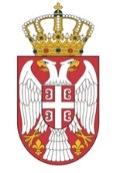 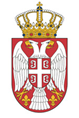 Република СрбијаРепублика СрбијаВЛАДАКАНЦЕЛАРИЈА ЗА  САРАДЊУ СА                 ЦИВИЛНИМ ДРУШТВОММИНИСТАРСТВO ПРОСВЕТЕ, НАУКЕ И ТЕХНОЛОШКОГ РАЗВОЈА